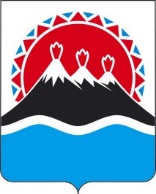 МИНИСТЕРСТВО ФИНАНСОВ КАМЧАТСКОГО КРАЯПРИКАЗг. Петропавловск-КамчатскийВ соответствии с частью 3 Порядка внесения изменений в перечни главных администраторов доходов краевого бюджета, главных администраторов доходов бюджета территориального фонда обязательного медицинского страхования Камчатского края, главных администраторов источников финансирования дефицита краевого бюджета, главных администраторов источников финансирования дефицита бюджета территориального фонда обязательного медицинского страхования Камчатского края, утвержденного постановлением Правительства Камчатского края от 30.12.2021 № 595-П ПРИКАЗЫВАЮ:1. Внести в перечень главных администраторов доходов краевого бюджета, утвержденный постановлением Правительства Камчатского края от 27.12.2021      № 581-П «Об утверждении перечней главных администраторов доходов краевого бюджета и главных администраторов источников финансирования дефицита краевого бюджета» следующие изменения:1) дополнить кодом бюджетной классификации Российской Федерации      2 19 90000 02 0000 150 «Возврат прочих остатков субсидий, субвенций и иных межбюджетных трансфертов, имеющих целевое назначение, прошлых лет из бюджетов субъектов Российской Федерации». Главным администратором доходов, указанных в пункте 1 части 1 настоящего приказа, считать Министерство сельского хозяйства, пищевой и перерабатывающей промышленности Камчатского края, код главного администратора доходов 807;2) дополнить кодом бюджетной классификации Российской Федерации       2 07 02030 02 0000 150 «Прочие безвозмездные поступления в бюджеты субъектов Российской Федерации». Главным администратором доходов, указанных в пункте 2 части 1 настоящего приказа, считать Министерство жилищно-коммунального хозяйства и энергетики Камчатского края, код главного администратора доходов 810. 2. Настоящий приказ вступает в силу после дня его официального опубликования и распространяется на правоотношения, возникшие с                               1 июля 2022 года.[Дата регистрации]№[Номер документа]О внесении изменений в перечень главных администраторов доходов краевого бюджетаИсполняющий обязанности Министра финансов Камчатского края[горизонтальный штамп подписи 1]Л.В. Алексеева